Муниципальное бюджетное образовательное учреждение«Центр развития ребенка – детский сад №13»Рассмотрена на	                       Утверждена Педагогическом совете 	Приказом Протокол №1 от 30.08.2019 г.                                                    МБДОУ                                                                                                                                                                   «Центр развития ребёнка-  детский сад №13»                                                                                                                                                                         №18 от 30.08.2019 г.Дополнительная общеразвивающая программа«Ладушки-ладошки»(наименование Программы) художественная(направленность Программы)2-3 лет(возраст детей, на которых рассчитана Программа)1 год(срок реализации Программы)Составитель: воспитатели 1 квалификационной категории                                                                   Яковлева Кристина ВалерьевнаСодержание программы:Пояснительная записка1.1. Направленность 1.2. Новизна 1.3. Актуальность 1.4. Педагогическая целесообразность1.5.Цели и задачи  1.6.Отличительные особенности 1.7.Возраст обучающихся 1.8. Сроки реализации 1.9. Формы и режим занятий 1.10.Ожидаемый результат 1.11. Формы подведения итогов Организационно-педагогические условия Материально-технические условия Требования к педагогическим работникам 3. Учебный план Рабочая	программа	модуля	«Художественно-эстетическое	развитие	детей раннего	возраста	через		использование	нетрадиционных	техник	рисования»- пояснительная записка - содержание программы - поурочное планирование Рабочая программа модуля «Сенсомоторное развитие детей раннего возраста через использование технологии тестопластики» - пояснительная записка  - содержание программы - поурочное планирование Календарный учебный график Оценочные и методические материалы 5.1. Методические материалы 5.2. Методы и приемы оценивания Список используемой литературы ПОЯСНИТЕЛЬНАЯ ЗАПИСКАС введением Федерального государственного стандарта дошкольного образования в России создается система образования, при которой система образовательных программ позволит создать условия для воспитания гармонично развитой, физически и духовно здоровой личности.Дополнительное образование детей – целенаправленный процесс воспитания, развития личности и обучения посредством реализации дополнительных образовательных программ, оказания дополнительных образовательных услуг и информационно- образовательной деятельности за пределами основных образовательных программ в интересах человека, государства.Основное предназначение дополнительного образования - удовлетворение многообразных потребностей детей в познании и общении, которые не всегда могут быть реализованы в рамках обучения в детском саду.Направленность.В МБДОУ «Центр развития ребенка- детский сад №13» реализуется дополнительная образовательная программа художественной направленности.Новизна.Новизна данной программы дополнительного образования детей основана на предоставлении услуг, которые ранее не использовались в работе дошкольного учреждения; расширении спектра кружков, секций, студий; выстраивании работы на основе современных образовательных технологий: здоровьесберегающей, игровой, педагогике сотрудничества.Актуальность.Ребенку раннего возраста становятся интересными не только игрушки, предметы быта, но и различные материалы, с которыми можно что-то сделать. Этими материалами могут быть: краски и кусочек угля или мела; песок и глина, пластилин и тесто и многоедругое. Ребенок с удовольствием исследует эти материалы, изучает их, но это спонтанный интерес, который может угаснуть. Только взрослый может поддержать этот интерес и обучить ребенка рисовать, лепить, конструировать.В традиционной педагогике рисование, лепка, конструирование и аппликация названы продуктивными видами деятельности потому, что в процессе этой деятельности ребенок создает «продукт» - рисунок, аппликацию, мини-скульптуру и т.п. чрезвычайно высока роль этой деятельности для познавательного развития ребенка.Актуальность данной программы в том, что, она способствует позитивной социализации и индивидуализации детей в процессе приобщения к культуре,формирования опыта художественной деятельности и общения, развития уникальной личности каждого ребенка.Данная программа обусловлена практической значимостью: навыки, полученные детьми в ходе непосредственно образовательной деятельности, помогут развить в детях зачатки творческих способностей, способствуют дальнейшей мотивации для обучения в изобразительных студиях.Педагогическая целесообразность..Согласно  Федеральному  закону  Российской  Федерации  от  29  декабря  2012  г.    N 273-ФЗ "Об образовании в Российской Федерации" существует отдельный вид образования – дополнительное. Оно направлено на формирование и развитие творческих способностей детей и взрослых, удовлетворение их индивидуальных потребностей винтеллектуальном, нравственном и физическом совершенствовании, формирование культуры здорового и безопасного образа жизни, укрепление здоровья. Дополнительное образование детей обеспечивает их адаптацию к жизни в обществе, а также выявление и поддержку детей, проявивших выдающиеся способности.В последние годы отмечается рост заинтересованности семей в дополнительном образовании детей, в том числе на платной основе. Растет число детей дошкольного возраста, вовлеченных в дополнительные общеобразовательные программы. Заметно увеличилась мотивация семей и детей к участию в различных конкурсных мероприятиях.Ответом на растущий спрос должно стать увеличение количества реализуемых дополнительных образовательных программ, которые предлагаются детям по выбору, в соответствии с их интересами, природными склонностями и способностями.Данная программа может быть использована для детей, не посещающих детский сад.Она составлена на основе авторской программы И.А. Лыковой (Программа «Цветные ладошки»).Цели и задачи.Цель: создание условий для развития сенсомоторной функции у детей раннего возраста через использование технологии тестопластики и нетрадиционных форм рисования.Задачи:   Формирование интереса к изобразительной деятельности; становление и постепенное расширение художественного опыта в процессе экспериментирования с различными материалами (глина, пластилин, тесто, краски, бумага), инструментами (карандаш, фломастер, кисть, стека, штампик) и предметами, выступающими в качестве инструментов для изобразительной деятельности (ватная палочка, тычок и пр.).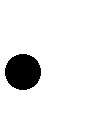    Обеспечение перехода каждого ребенка с доизобразительного этапа на изобразительный и создание условий для появления осмысленного образа (с учетом индивидуального темпа развития); установление ассоциаций между реальными предметами, явлениями, существами и их изображениями (мячик, дорожка, солнышко, дождик) называние словом.   Создание условий для активного и самостоятельного освоения детьми базовых техник в разных видах изобразительной деятельности (лепки, рисования); содействие формированию обобщенных способов создания художественных образов и простейших композиций.   Ознакомление с основными изобразительно-выразительными средствами (цвет, линия, пятно, форма, ритм), доступными для практического освоения в совместной деятельности с педагогом и родителями.   Поддержка активности, самостоятельности и первых творческих проявлений детей с учетом индивидуальных и возрастных особенностей.Отличительные особенности.Особенностью Программы является то, что она ориентирована на создание условий для формирования у детей эстетического отношения к окружающему миру и формированию целостной картины мира.Возраст обучающихся.Программа дополнительного образования формируется с учѐтом психологических особенностей развития детей 2-3 лет.Сроки реализации:1 год.Формы и режим занятий.Программа может быть реализована при следующем методическом обеспечении:использовании эффективных методов, приѐмов и форм обучения;применении современных образовательных технологий;обеспечении образовательного процесса дидактическими пособиями и специальной литературой.Реализация программы предполагает следующие формы организации образовательного процесса:фронтальная;подгрупповая;индивидуальная.Используются	традиционные	формы	занятий	(занятие-игра),	на	которых применяются различные методы обучения. Целесообразность и выбор применения того или иного	метода зависит от цели и образовательных задач занятия, его содержания, уровня подготовки воспитанников	к восприятию той или иной темы, их возрастных особенностей, возможностей материально-технической базы, профессионализма педагога.В образовательном процессе учреждения наряду с традиционным обучением с целью активизации образовательного процесса, повышения его эффективности, развития обучающихся, используются следующие образовательные технологии:Здоровьесберегающие технологии.Здоровьесберегающие образовательные технологии – совокупность всех используемых в образовательном процессе приемов, методов, не только оберегающих здоровье обучающихся и педагогов от неблагоприятного воздействия факторов образовательной сферы, но и способствующих воспитанию культуры здоровья, его сохранению и укреплению; формирование представления о здоровье как ценности, мотивация на ведение здорового образа жизни.Использование здоровьесберегающих технологий предполагает соблюдение воздушно - теплового режима, использование физкультминуток, смену деятельности на занятии, благоприятный микроклимат, создание ситуации успеха, привитие навыков здорового образа жизни, использование экологически безопасных материалов.Игровые технологии.Игровая технология используется в следующих случаях:в качестве самостоятельных технологий для освоения понятия, темы занятия;как элементы (иногда весьма существенные) более обширной технологии;в качестве технологии занятия или его фрагмента (введения, объяснения, закрепления, упражнения, контроля).Деятельность  дошкольников	построена на творческом использовании игры и игровых действий в образовательном процессе.Реализация игровых приѐмов и ситуаций на занятии происходит по таким основным направлениям:дидактическая цель ставится перед обучающимися в форме игровой задачи;учебная деятельность подчиняется правилам игры;успешное выполнение дидактического задания связывается с игровым результатом.Режим занятийДля детей 2-3 лет- с 1 сентября учебного года по май учебного года, по 1 занятию в неделю во вторую половину дня, что составляет 36 занятия по 10 минут;Ожидаемый результат.   Сформирован интерес к изобразительной деятельности; ребенок активно экспериментирует с различными материалами (глина, пластилин, тесто, краски, бумага), инструментами (карандаш, фломастер, кисть, стека, штампик) и предметами, выступающими в качестве инструментов для изобразительной деятельности (ватная палочка, тычок и пр.).   Сформировано умение видеть связь между реальными предметами, явлениями, существами и их изображениями (мячик, дорожка, солнышко, дождик) называние словом.    Детьми освоены базовые техники исполнения в разных видах изобразительной деятельности (лепки, рисования); сформировано умение  употребления обобщенных способов создания художественных образов и простейших композиций.   Освоено умение пользоваться основными изобразительно-выразительными средствами (цвет, линия, пятно, форма, ритм) для создания знакомых образов и композиций.   Сформирована активность, самостоятельность первых творческих проявлений детей.Формы подведения итогов.выставка работ,мониторинг,книга отзывов родителей.ОРГАНИЗАЦИОННО-ПЕДАГОГИЧЕСКИЕ УСЛОВИЯ.Материально-технические условия.   Групповая комната (хорошо освещенная). Помещения для проведения занятий отвечают санитарным нормам.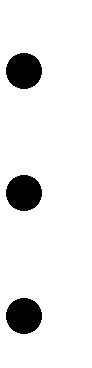 Наглядные пособия (иллюстрации, тематические картинки). Подборка информационной и справочной литературы. магнитофонТребования к педагогическим работникам.Педагог, осуществляющий деятельность по дополнительному образованию детей:Должен иметь среднее специальное или высшее образование по дошкольному образованию.Осуществляет	дополнительное	образование	воспитанников,	развивает	их разнообразную творческую деятельность.Комплектует состав воспитанников кружка, секции, студии, клубного и другого детского объединения и принимает меры по сохранению их в течение срока обучения.Обеспечивает педагогически обоснованный выбор форм, средств и методов работы (обучения) исходя из психофизиологической целесообразности.Обеспечивает соблюдение прав и свобод воспитанников.Участвует в разработке и реализации образовательных программ, несет ответственность за качество их выполнения, жизнь и здоровье воспитанников.Составляет планы и программы занятий, обеспечивает их выполнение.Выявляет творческие способности воспитанников, способствует их развитию.Поддерживает одаренных и талантливых воспитанников, в т.ч. детей, имеющих отклонения в развитии.Организует участие воспитанников в массовых мероприятиях.Оказывает консультативную помощь родителям (лицам, их заменяющим), а также педагогическим работникам в пределах своей компетенции.Обеспечивает при проведении занятий соблюдение правил и норм охраны труда, техники безопасности и противопожарной защиты.Участвует в деятельности методических объединений и других формах методической работы.Повышает свою профессиональную квалификацию.УЧЕБНЫЙ ПЛАНУчебный план по Программе Рабочая программа модуля «Художественно-эстетическое развитие детей раннего возраста через использование нетрадиционных техник рисования»Пояснительная записка.Художественная деятельность - ведущий способ эстетического воспитания детей дошкольного возраста, основное средство художественного развития детей с самого раннего возраста. Следовательно, художественная деятельность выступает как содержательное основание эстетического отношения ребѐнка, представляет собой систему специфических (художественных) действий, направленных на восприятие, познание и создание художественного образа (эстетического объекта) в целях эстетического освоения мира.Актуальность.Рисование - естественная потребность ребенка. У него нет "комплекса неумения".Изобразительная деятельность является едва ли не самым интересным видом деятельности дошкольников. Она позволяет ребенку отразить в изобразительных образах свои впечатления об окружающем, выразить свое отношение к ним. Вместе с тем изобразительная деятельность имеет неоценимое значение для всестороннего эстетического, нравственного, трудового и умственного развития детей. О том, что рисование важно для развития чувств, мышления и других полезных качеств личности, навыков и умений, писали многие педагоги прошлого: Фребель, Каменский и другие. Изобразительная деятельность не утратила своего широкого воспитательного значения и в настоящее время. Она является важнейшим средством эстетического воспитания. Художники Древней Греции считали, например, что обучение рисованию не только необходимо для многих практических ремесел, но и важно для общего образования и воспитания. В процессе изобразительной деятельности создаются благоприятные условия для развития эстетического и эмоционального восприятия искусства, которые способствуют формированию эстетического отношения к действительности. Наблюдение и выделение свойств предметов, которые предстоит передать в изображении (формы, строение, величины, цвета, расположение в пространстве), способствует развитию у детей чувства формы, цвета, ритма — компонентов эстетического чувства.Цели и задачи программы:Цель данной программы – создание условий для развития сенсомоторной функции у детей раннего возраста через использование нетрадиционных форм рисования.Задачи:   Развивать восприятие детей, формировать представление о предметах и явлениях окружающей действительности и понимание того, что рисунок – это плоскостное изображение окружающих предметов;   Формировать умение видеть след, оставленный на бумаге, и понимать, что это образ реального предмета;   Познакомить с назначением красок и кисти, понимать, что это взаимосвязанные предметы, познакомить с особенностью пользования ими;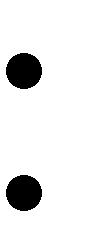 Способствовать развитию умения видеть границы листа бумаги;Формировать у детей интерес к нетрадиционной технике рисования (ладошкой, пальчиком, ватной палочкой и пр.).Возраст обучающихся:Дети раннего возраста 2-3 лет.Формы и режим занятийДля выполнения поставленных задач программой предусмотрены следующие виды занятий:занятие-игра;занятие-путешествие;Ожидаемый результат Сформировано умение видеть след, оставленный на бумаге, и понимать, что это образ реального предмета; Имеют представления о назначение красок и кисти, понимают, что это взаимосвязанные предметы, знают особенности пользования этими предметами;Владеют навыком - видеть границы листа бумаги;Развит устойчивый интерес детей к нетрадиционной технике рисования (ладошкой,пальчиком, ватной палочкой).К концу года дети должны уметь:изображать предметы округлой формы при помощи тычка;изображать предметы с помощью способа «принт» (печать);рисовать прямые и волнистые линии;составлять узор из знакомых элементов (полосы, точки, круги);различать цвет и форму предметов.Формы подведения итоговвыставка работ,мониторинг,книга отзывов родителей.Материально-технические условия.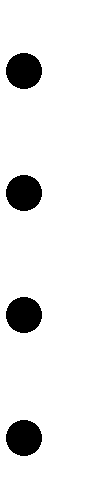 Групповая комната (хорошо освещенная). Наглядные пособия (иллюстрации, заготовки).Подборка информационной и справочной литературы. Магнитофон, ноутбук.Содержание программыОбогащать детей яркими впечатлениями при ознакомлении с окружающим миром. Помогать видеть и чувствовать эстетические особенности предметов и явлений (зеленая сочная трава, яркие цветы, шумный дождь и ритмичный звон капели). Приобщать к восприятию доступных видов изобразительного и декоративно-прикладного искусства; развивать способность замечать, понимать изображение знакомых предметов, явлений на картинах,	в	иллюстрациях	книг,	скульптурах.	Развивать	умение	эмоционально откликаться на содержание образа и художественную форму (яркий колорит, блестящая поверхность игрушки). Воспитывать у ребенка интерес к собственной изобразительнойдеятельности. Помогать осваивать доступные для него способы изображения в рисовании (ритмичные штрихи, пятна, линии – горизонтальные, вертикальные, пересекающиеся, округлые формы); развивать чувство ритма, цвета. Поощрять инициативное обследование новых изобразительных материалов и стремление освоить способы действий с ними. Знакомить со свойствами материалов (краски, карандаши) и элементарными правилами и приемами их использования (техника работы с гуашевой краской и кистью: прием  захвата, набирать краску, промывать, осушать кисть); в игровой форме упражнять в свободном, смелом, более уверенном выполнении доступных изобразительных действий.Содействовать первоначальному освоению деятельности в сочетании всех ее структурных компонентов: мотивов (от интереса к материалу, поиска ассоциативного образа в своих «каракулях» до появления первых замыслов, стремления по собственной инициативе выразить впечатления о конкретных предметах, явлениях), предпосылок целеполагания в виде определения темы своих действий, выполнения их и получения результата. Вызывать интерес к результату деятельности, «живое» видение созданного образа; поддерживать поиски малышом «ассоциативных» образов в получившихся штрихах и линиях и развитие на их основе сюжетно-игровых замыслов. Поддерживать чувство радости от процесса и результата, стремление поделиться радостью с взрослыми и детьми, удовлетворение от благожелательного внимания к рисунку окружающих людей. Поощрять взаимодействие детей по поводу рисунков: стремление обыграть, рассказать, поделиться впечатлением, сопереживать чувствам других детей.Поурочное планированиеКалендарно-тематическое поурочное планирование в первой младшей группеРабочая программа модуля «Сенсомоторное развитие детей раннего возраста через использование технологии тестопластики».Пояснительная записка.Учѐными доказано, что развитие логического мышления, связной речи, памяти и внимания тесно связано с развитием мелкой моторики и координации движений пальцев рук. Лепка – один из способов, который поможет развивать и укреплять мелкую мускулатуру рук с раннего возраста.Творить и созидать – это великолепные моменты нашей жизни, это радость и свет в душе. Лепить из теста – доступное занятие и для взрослых, и для детей. Это увлечение приносит помимо удовольствия и неоценимую пользу для здоровья тела и души. Активизируется работа пальцев рук, мозга и идѐт полное расслабление тела и души.Лепка имеет большое значение для обучения и воспитания детей раннего возраста. Она способствует развитию зрительного и тактильного восприятия, памяти, образного мышления, привитию ручных умений и навыков, необходимых для успешного обучения в школе. Лепка так же, как и другие виды изобразительной деятельности, формирует эстетические вкусы, развивает чувство прекрасного, умение понимать прекрасное во всем его многообразии. Лепка как деятельность в большей мере, чем рисование или аппликация, подводит детей к умению ориентироваться в пространстве, к усвоению целого ряд математических представлений.Еще одной специфической чертой лепки является ее тесная связь с игрой. Объемность выполненной фигурки стимулирует детей к игровым действиям с ней. Такая организация занятий в виде игры углубляет у детей интерес к лепке, расширяет возможность общения со взрослыми и сверстниками.Актуальность.Лепка – одно из полезнейших занятий для ребенка, одно из средств эстетического воспитания – помогает формировать художественный вкус, учит видеть и понимать прекрасное в окружающей нас жизни и в искусстве. Воспроизводя тот или иной предмет с натуры, по памяти или по рисунку, дети знакомятся с его формой, развивают руки, пальцы, что способствует развитию речи. Дошкольники приучаются более внимательно рассматривать предмет, что развивает наблюдательность, детскую фантазию. Лепить можно из разных пластичных, экологически чистых материалов, которые приобретают в процессе лепки задуманную форму и сохраняют ее на долгое время. В последние годы стало очень популярным материалом для лепки, особенно среди детей – соленое тесто. Этому виду творчества  придумали  современное  название  -  ―Тестопластика”.   Техника лепки проста, ее нетрудно освоить если под рукой есть соль, мука, вода. Тесто – материал очень эластичный, легко приобретает форму и изделия из него достаточно долговечны. Это универсальный материал, который дает возможность воплощать самые интересные и сложные замыслы. Техника лепки из соленого теста доступна детям раннего возраста во всем своем богатстве и разнообразии способов.Актуальной данная деятельность является потому, что в раннем возрасте важно развивать механизмы, необходимые для познания окружающего мира, создать условия для накопления ребѐнком сенсорного и практического опыта, развития навыков ручной умелости. Развитию «ручной умелости» ребенка способствуют занятия по лепке.Цели и задачи программыЦель данной программы - создание условий для развития сенсомоторной функции  у детей раннего возраста через использование технологии тестопластики.Задачи:   Познакомить детей с разнообразием пластических материалов (пластилин, соленое тесто), познакомить с их свойствами (пластичность, вязкость, вес, в отличии от рассыпчатого песка или манки), возможностями своего воздействия на материал;   Предоставить возможность опытным путем и в сотворчестве с педагогом осваивать пластические материалы (месить, прихлопывать, ставить отпечатки, отрывать и отщипывать кусочки, снова соединять вместе, сживать, делать углубления пальчиком);   Формировать умение видеть основные формы предметов, выделять их яркие и наиболее характерные признаки, сравнивать похожие по форме и цвету предметы; Развивать умение синхронизировать работу обеих рук и координацию глаз; Обучить умению создавать простейшие формы: раскатывать цилиндр прямыми движениями ладоней; раскатывать шар круговыми движениями ладоней - и слегка видоизменять	их	-	преобразовывать	в	иные	формы,	создавая	при	этом выразительные образы;   Формировать умение пользоваться стекой для украшения вылепленных форм - процарапывание узоров на дисках и пластинах (красивое печенье для игрушек).Возраст обучающихся:Дети раннего возраста 2-3 лет.Формы и режим занятий.Для выполнения поставленных задач программой предусмотрены следующие виды занятий:занятие-игра;занятие-путешествие.Ожидаемый результат.   Освоили опытным путем и в сотворчестве с педагогом пластические материалы (месить, прихлопывать, ставить отпечатки, отрывать и отщипывать кусочки, снова соединять вместе, сживать, делать углубления пальчиком);   Имеют представления об основных формах предмета, умеют выделять их яркие и наиболее характерные признаки, сравнивать похожие по форме и цвету предметы;Стремятся правильно синхронизировать работу обеих рук и координацию глаз; Научились создавать простейшие формы: раскатывать цилиндр прямыми движениями ладоней; раскатывать шар круговыми движениями ладоней - и слегка видоизменять их - преобразовывать в иные формы, создавая при этом выразительные образы;   Научились	пользоваться	стекой	для	украшения	вылепленных	форм	- процарапывание узоров на дисках и пластинах (красивое печенье для игрушек).К концу года дети должны уметь:раскатывать соленое тесто прямыми и круговыми движениями ладоней;создавать	рельефные	изображения,	путем	отщипывания	от	целого	куска	и приклеивания к фону не законченной композиции;сплющивать шар из соленого теста между ладонями в диск для получения готовогоизделия;сгибать колбаски (палочки) из соленого теста и соединять их в кольцо;делить пластичный материал на более мелкие части путем отщипывания и отламывания.Формы подведения итоговвыставка работ,мониторинг,книга отзывов родителей.Материально-технические условия.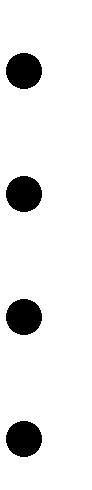 Групповая комната (хорошо освещенная). Наглядные пособия (иллюстрации, заготовки).Подборка информационной и справочной литературы. Магнитофон, ноутбук.Содержание программы.Педагог помогает детям научится устанавливать связи (ассоциации) между предметами и их изображениями (игрушки, еда, посуда, транспорт). На занятиях использует простые, но при этом эстетично оформленные предметы. С помощью художественного слова, музыки, движения помогает детям открыть красоту и выразительность образов природы ( «Листочки танцуют», «Веселый дождик», «Грустные сосульки»).Педагог создает ситуации для формирования способов зрительного и тактильного обследования знакомых предметов. Создает условия для освоения детьми обобщенных способов и приемов изображения знакомых предметов. Вызывает интерес к сотворчеству с воспитателем и другими детьми при создании коллективных композиций.В лепке педагог показывает детям разнообразие пластических материалов (глина, пластилин, соленое тесто), знакомит с их свойствами (пластичность, вязкость, вес, в отличии от рассыпчатого песка или манки), расширяет возможности своего воздействия на материал с помощью рук и различных приспособлений (стека, формочки, бусинки, колпачки от фломастеров и т.п.).Педагогам важно знать, что в лепке дети быстрее переходят с доизобразительного этапа на изобразительный – начинают узнавать изображение, сопоставляют его с реальными предметами. Это объясняется осязаемостью материала и объемностью форм – дети лепят фигурки, которые больше похожи на реальные предметы, чем изображения в аппликации и рисовании.Поурочное планированиеКалендарно – тематическое поурочное планирование в первой младшей группе.КАЛЕНДАРНЫЙ УЧЕБНЫЙ ГРАФИК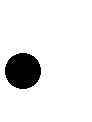 При составлении учебного плана дополнительного образования учитывается:- занятия в объединениях дополнительного образования проходят во второй половине дня в рабочие дни.Календарный учебный график по дополнительной общеобразовательной общеразвивающей программе художественной направленности«Ладушки-ладошки»в МБДОУ «ЦРР-детский сад №13»Оценочные и методические материалыМетоды и приемы оцениванияПедагогическая диагностика (мониторинг) художественно-творческого развития детей 2-3 лет.Педагогическая диагностика (мониторинг) художественно-творческого развития детей 2-3 лет описана в парциальной программе художественно-эстетического развития детей 2-7 лет в изобразительной деятельности «Цветные ладошки».Проведение данной диагностики необходимо для: проектирования индивидуальной работы; оценки эффекта педагогического воздействия.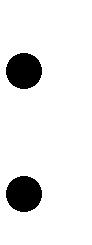 Цель диагностики: выявление уровня музыкально-ритмических способностей(начального уровня и динамики развития, эффективности педагогического воздействия).Метод диагностики: наблюдение за детьми в процессе занятия в условиях выполнения обычных и специально подобранных заданий.К трем годам ребенок проявляет заметный интерес к иллюстрациям в детских книжках, к народной игрушке и другим предметам декоративно-прикладного искусства (посуда и другие предметы интерьера); понимает, что изображение отличается от реальных предметов; охотно экспериментирует с художественными инструментами (карандаш, фломастер, кисть) и материалами; осваивает способы зрительного и тактильного обследования предметов, что является основой для обогащения восприятия, формирования представлений об окружающем мире, развития эмоций и интереса к художественной деятельности.Может передавать свои представления и впечатления об окружающем мире в разных видах изобразительной деятельности (рисовании, лепке).Создает образы конкретных предметов и явлений окружающего мира; передает форму и цвет доступными художественными способами; на основе ассоциаций устанавливает сходство между реальными предметами и их изображениями.С интересом рассматривает и обыгрывает образы (колобок, дорожка, птичка и т.п.) и композиции (колобок на дорожке, солнышко в окошке).Высокий уровень – в рисовании и лепке ребенок увлеченно и с интересом создает изображения и при этом выражает свое отношение к ним; с увлечением рассматривает книжные иллюстрации и предметы народно-прикладного искусства; замечает красивое в природе, искусстве и в быту (в игрушках, в одежде, в упаковке и др.).Средний уровень – в разных видах изобразительной деятельности ребенок обычно следует образцу, действует по подражанию, мотивирует свою неуверенность неумением; но при поддержке взрослого включается в деятельность и охотно рассматривает иллюстрации, рисовать, лепить вместе со взрослым.Низкий уровень – ребенок не проявляет заметного интереса к изобразительной деятельности; в совместной деятельности с другим человеком (взрослым, старшим ребенком) или по подражанию создает схематичное изображение, но не выражает свое отношение к нему.Список используемой литературыЛыкова И.А. «Цветные ладошки» Парциальная программа художественно- эстетического развития детей 2-7 лет в изобразительной деятельности. ООО ИД«Цветной мир», 2014.Лыкова И.А. «Изобразительная деятельность в детском саду. Ранний возраст» (образовательная область «Художественное творчество»): учебно-методическое пособие М.: ИД «Цветной мир», 2012.Лыкова И.А. «Изобразительная деятельность в детском саду: планирование, конспекты занятий, методические рекомендации. Младшая группа». М.:«Карапуз», 2010.Разенкова Ю.А., Кудрина Т.П., Одинокова Г.Ю., Теплюк С.Н. «Лепим, рисуем, творим…: Игры с детьми младенческого возраста / Под ред. Ю.А. Разенковой. Серия: Ребенок от рождения до школы. – М.: Школьная пресса, 2010.Горичева В.С., Нагибина М.И. «Сказку сделаем из глины, теста, снега, пластилина». Популярное пособие для родителей и педагогов. Ярославль:«Академия развития», «Академия К», 1998.Перваямладшая группаПервая младшаягруппаПерваямладшая группаПерваямладшая группа2-3 года,10 мин.2-3 года, 10 мин.2-3 года,10 мин.2-3 года,10 мин.1 неделя3 неделя2 неделя4 неделяв месяцв год1.Модуль1-2181.«Художественно-1.эстетическое	развитие1.детей раннего возраста1.через	использование1.нетрадиционных1.техник рисования»2.Модуль-12182.«Сенсомоторное2.развитие детей раннего2.возраста	через2.использование2.технологии2.тестопластики»Всего:11436Месяц.Тема.Образовательные задачи.Материал, инструменты, оборудование.С Е Н Т Я Б Р Ь"Веселые ладошки"Познакомить детей с нетрадиционной техникой рисования (ладошкой); учить самостоятельно придумыватькомпозицию рисунка; развивать творческое воображение, внимание, мелкую моторику и координацию рук; воспитывать эмоционально-эстетические чувства детей.Белый лист бумаги, гуашь разных цветов, ватные палочки, бумажные салфетки, палитра.С Е Н Т Я Б Р Ь"Кисточка танцует"Познакомить с кисточкой как художественным материалом; учить держать кисть, вызвать интерес к освоению техники рисования кисточкой; развивать координацию в системе "глаз- рука"; воспитыватьлюбознательность, интерес к изодеятельности.Кисточки, гуашь, клеенка, лист белого цвета форматом А2, бумажные салфетки.О К Т Я Б Р Ь"Яблочки"Учить детей изображать предмет округлой формы; продолжать развивать интерес к рисованию; научить детей рисовать предметы округлойформы при помощи тычка.; воспитывать эмоционально- эстетические чувства детей.Гуашь красного и зеленого цвета,тычки по количеству детей, картинки с изображением яблок и готовый фрукт для рассматривания -яблоко, заготовки картинок с изображениемежика.О К Т Я Б Р Ь"Дождик, чаще, кап-кап-кап"Учить изображать дождь пальчиками или ватными палочками; знакомить детей с синим цветом; развивать чувство цвета и ритма; воспитывать интерес к познанию природы и отражению своих впечатлений в изобразительной деятельности.Листы бумаги голубого цвета с изображением туч, ватные палочки, гуашевые краски синего цвета, салфетки бумажные, стаканчики с водой, вариативныеобразцы для пояснения техники.Н О Я Б Р Ь"Красивые листочки"Вызвать интерес к получению изображения способом "принт" (печать); учить наносить краску на листья (держать за черешок и окунать в ванночку),прикладывать к фону окрашенной стороной; развивать чувство цвета и формы, воспитывать интерес кярким, красивым явлениям природы.Осенние листья, лист бумаги голубого цвета, гуашь, палитра, иллюстрации с изображением осеннего леса.Н О Я Б Р Ь"Осеннее дерево"Продолжать учить детей умению наносить точки легкимидвижениями, прикладывая пальчик к бумаге; вызвать интерес к теме изображения, принятия ее детьми; закреплять знание основных цветов, побуждатьдетей называть их; воспитывать эмоционально-эстетические чувства детей.Лист бумаги с изображениемдерева без листвы, гуашь красного и желтого цвета, иллюстрации с изображением осеннего леса.Д Е К А Б Р Ь"Снег идет"Создать доброжелательную, эмоционально насыщенную атмосферу; развивать речь, воображение, творческие способности; вызвать эмоциональный отклик; обогатить и активизировать словарь детей по теме "Зима"; развивать мелкую моторику рук; закрепление приема рисования пальчиками илитычком.Гуашь белого цвета, картинки сизображением ежика на голубом фоне,тычки по количеству детей.Д Е К А Б Р Ь"Узоры на шарике"Закрепить умение работать с красками; учить наносить яркие пятнышки на шарике; развивать восприятие цвета; закреплять знания детей о предстоящем празднике "Новый год".Гуашь разного цвета, заготовки трафаретов новогоднего шара, новогодняя елка с разноцветнымишарами для рассматривания.Я Н В А Р Ь"Иголки для ежика"Научить детей рисовать иголкидля ежика - прямые вертикальные линии, дополняя образ ежика; развивать чувство цвета и ритма; воспитывать самостоятельность и любознательность.Лист бумаги белого цвета с силуэтом ежика без иголок, гуашь, ватные палочки, салфетки,клеенка.Я Н В А Р Ь"Зернышки для снегиря"(рябинка)Продолжать знакомить детей с нетрадиционной техникой рисования - пальчиком; учить рисовать "зернышки" ("рябинка"), используя пятно, полученное от нажима пальчиком, как средствомвыразительности; закреплятьГуашь желтого и красного цвета,белый лист бумаги с силуэтом снегиря на ветке, клеенка, бумажные салфетки, зернышки илиназвание желтого (красного)цвета; воспитывать заботливое отношения к птицам.рябина для рассматривания.Ф Е В Р А Л Ь"Клубочки для котенка"Вызвать у детей эмоциональный отклик, желание помочь и пожалеть домашнее животное; поддерживать речевую активность, стремление вступать в речевое взаимодействие, развивать умение произносить звукоподражания тихо и громко; продолжать учить группировать по цвету, учить чередоватьпредметы одинаковой формы по величине; учить, круговымидвижениями рисовать клубок.Картинки с силуэтами кошки, цветные карандаши, клубочки для рассматривания,Ф Е В Р А Л Ь"Узор на платье длякуклы"Научить детей составлять узор из знакомых элементов (полосы, точки, круги); развивать творчество, эстетическое восприятие, воображение; учить детей ориентироваться в пространстве (на листе бумаги).Картинки с силуэтами платьев, гуашь, ватные палочки, клеенка, кукла в красивом платье для рассматривания.М А Р Т"Разноцветны е дорожки"Продолжать учить рисовать красками, правильно держать кисточку, проводить прямые линии, передавая в рисунке определенную форму; развиватьжелание рисовать; развивать чувство ритма и формы.Краски разного цвета, лист белого цвета, клеенка, бумажные салфетки.М А Р Т"Цветок"Научить детей составлять узор из знакомых элементов (точки, круги); развивать творчество, эстетическое восприятие, воображение; учить детей ориентироваться в пространстве (на листе бумаги); продолжать знакомить детей снетрадиционной техникой рисования - пальчиком; учить рисовать "лепестки" "), используя пятно, полученное от нажима пальчиком, как средством выразительности.Краски желтого и красного цвета, заготовки с нарисованным цветком без лепестков, клеенка, бумажные салфетки, цветок для рассматривания.А П Р Е Л Ь"Ручейки бегут, журчат"Вызвать интерес к изображению ручейков всотворчестве с воспитателем идругими детьми; учить проводить волнистые линии (по горизонтали); упражнять в технике рисования кистью; развивать чувство формы и ритма; воспитывать интерес к природным явлениям.Лист бумаги зеленого илижелтого цвета для фона, гуашь, кисточки, клеенка, силуэты утки с утятами для обыгрывания.А П Р Е Л Ь"Зернышки для цыпляток"Продолжать знакомить детей с нетрадиционной техникой рисования - пальчиком; учить рисовать "зернышки", используя пятно, полученное от нажима пальчиком, как средством выразительности; закреплять название желтого цвета; воспитывать заботливоеотношения к домашним птицам.Гуашь желтого цвета, белый лист бумаги с силуэтом цыпленка, клеенка, бумажные салфетки, зернышки для рассматривания.М А Й"Вот какие птички"Показать детям возможность получения изображения с помощью отпечатков ладошек; продолжать знакомить с техникой "принт"; вызывать яркий эмоциональный отклик на необычный способ рисования; развивать восприятие и интерес к сотворчеству с педагогом идругими детьми.Лист бумагибольшого форматабелого цвета, гуашь, пластиковые ванночки, салфетки матерчатые.М А Й"Листья на дереве"Продолжать учить детей умению наносить точки легкимидвижениями, прикладывая пальчик к бумаге; вызвать интерес к теме изображения, принятия ее детьми; закреплять знание основных цветов, побуждатьдетей называть их; воспитывать эмоционально-эстетические чувства детей.Лист бумаги с изображениемдерева без листвы, гуашь зеленого цвета, иллюстрации с изображением весеннего леса, клеенка.МесяцТемаОбразовательные задачиМатериал, инструменты, оборудованиеС Е Н Т Я Б Р Ь"Тили - тили тесто"Знакомить детей с соленым тестом как художественным материалом; развивать тактильные ощущения, мелкую моторику; воспитывать любознательность, инициативность, интерес к изобразительной деятельности.Соленое тесто, клеенка, бумажные салфетки, книжка с иллюстрацией к русской народной сказке ("Колобок".)С Е Н Т Я Б Р Ь"Тяп-ляп и готово"Познакомить детей с соленым тестом как художественным материалом; развивать тактильные ощущения и мелкую моторику рук; воспитыватьлюбознательность, интерес к изобразительной деятельности.Цветное соленое тесто, салфетки бумажные, стеки.О К Т Я Б Р Ь"Падают, падают листья"Учить детей создавать рельефные изображения из пластилина - отщипывать кусочки красного и желтого цвета, прикладывать к фону и прикреплять пальчиками; развивать чувство цвета, тактильное ощущение; укреплять пальцы и кисти рук.Пластилинжелтого и красного цвета, бумажные салфетки, картинки с изображением осеннего леса,альбомные листыформата А4, осенние листья для рассматривания.О К Т Я Б Р Ь"Колобок"Закреплять умение детей скатывать шар круговыми движениями между ладонями; учить доводить изделие до нужного образца с помощьюдополнительного материала; учитьпонимать содержание сказки, развивать речь и мышление.Соленое тесто желтого цвета, герои из сказки "Колобок", бумажные салфетки, бусины для глаз.Н О Я Б Р Ь"Вот какие у нассосульки"Научить детей лепить цилиндры и заострять один конец пальчиками; продолжать учить детей пользоваться стекой; вызвать интерес к моделированию сосулек разной длины и толщины; развивать чувство формы, мелкуюмоторику; воспитывать интерес к природе.Силуэт крыши из картона, соленое тесто белого или голубого цвета, стеки, бумажные салфетки, клеенка.Н О Я Б Р Ь"Грибок"Уточнить представления о формепредмета; закреплять умение раскатывать пластилин между ладоней прямым и круговыми движениями; развивать мелкую моторику рук и творческое воображение.Пластилин серого цвета, иллюстрации с изображением грибов для рассматривания, бумажные салфетки,альбомный листзеленого цвета дляполянки.Д Е К А Б Р Ь"Елочка - нарядись".Учить детей создавать образ новогодней елки на основе не завершенной композиции; продолжать учить приемом отщипывания от целого куска пластилина и наклеивать их на плоскость; развивать чувство цвета,формы и ритма; воспитывать самостоятельность и интерес к изодеятельности.Пластилин разного цвета, заготовка елки зеленого цвета без игрушек, картинки с изображением нарядной новогодней елки длярассматривания, бумажные салфетки.Д Е К А Б Р Ь"Вот какой у нас салют"Вызвать интерес к созданию рельефной композиции в сотворчестве с педагогом и другими детьми; дать представление о салюте как множестве красивых разноцветных огоньков; учить создавать образ салюта из шариков и жгутиков соленого теста - выкладывать на фон и прижимать пальчиком; воспитывать интерес к наблюдению красивых явлений в окружающей жизни.Основа для коллективной композиции - картон или плотный лист темно синего или черного цвета, разноцветное соленое тесто, стеки, картинки сизображением праздничного салюта.Я Н В А Р Ь"Лучики длясолнышка"Познакомить детей с содержанием стихотворения А.Барто "Смотритсолнышко в окошко"; учить отщипывать от целого куска несколько кусочков иформировать из них колбаски, раскатывая пластилин прямыми движениями рукмежду ладоней; воспитывать интерес к лепке, аккуратно укладывать готовые изделия на дощечку.Заготовки солнышка без лучиков на подгруппу детей, соленое тестожелтого цвета, картинки с изображением солнышка для рассматривания,бумажные салфетки.Я Н В А Р Ь"Снеговик"Учить лепить шар - раскатывать круговыми движениями рук между ладоней; развивать чувство формы, мелкую моторику рук; воспитывать аккуратность и самостоятельность.Соленое тесто белого цвета,пластилин красного цвета для носа, палочки для рук у снеговика,бумажные салфетки, иллюстрации с изображением снеговика для рассматривания, мелкие бусины дляглаз."Угощение для Мишки"Вызвать интерес к лепке угощений для игрушек; учить лепить шар и слегка сплющивать ладонями в диск дляполучения готового изделия - печенья;Соленое тесто желтого цвета,бумажные салфетки, разнообразныеФ Е В Р А Л Ьразвивать восприятие формы: показать разнообразие кондитерских изделий для обогащения зрительных впечатлений; развивать мелкую моторику рук,координировать работу обеих рук.кондитерскиеизделия (готовые)- печенье, пряник, пирожное, бубликдля рассматривания , мягкая игрушка мишки.Ф Е В Р А Л Ь"Баранки для Зайчика"Продолжать учить раскатывать соленое тесто прямыми движениями ладоней; учить детей сгибать палочки и соединять их концы, образуя кольца; развивать мелкую моторику рук, формировать воображение; активизироватьречемыслительную деятельность; воспитывать любовь к лепке.Мягкая игрушка зайчика, готовое кондитерскоеизделие - баранки (для рассматривания), пластилин желтого цвета, бумажные салфетки , тарелкадля баранок.М А Р Т"Брошка для мамы"Вызвать интерес к лепке украшения для мамы (брошки); учить лепить шар и слегка сплющивать ладонями в диск для получения готового изделия - брошки; развивать восприятие формы: показатьразнообразие украшений для обогащения зрительных впечатлений; развивать мелкую моторику рук, координироватьработу обеих рук.Соленое тесто красного цвета, бумажные салфетки, разнообразные украшения - бусы, серьги, браслет,брошка для рассматривания.М А Р Т"Коврик"Развивать у детей цветовое восприятие и творчество; воспитывать умениерадоваться своими работами; закреплять знания о цвете; вызвать интерес к моделированию готового изделия - коврика; продолжать учить лепить столбики прямыми движениями ладоней; развивать чувство формы и величины.Листы бумаги или картона белого цвета, соленое тесто синего и красного цвета, стека,бумажные салфетки, готовое изделие - коврик, для рассматривания.А П Р Е Л Ь"Вот какой у нас мостик"Вызвать интерес к моделированию мостика из 3-4 бревнышек и создании весенней композиции (ручеек, мостик, цветы); продолжать учить лепить столбики(цилиндры) - бревнышки для мостика; развивать чувство формы и величины (длины), способность ккомпозиции.Листы бумаги или картона зеленого цвета, соленое тесто синего, желтого, коричневого белого цвета, стека,бумажные салфетки, клеенка.А П Р Е Л Ь"Вот какая у насневаляшка"Учить детей лепить игрушку, состоящую из деталей разного размера (туловище - большой шар, голова - маленький шар); закрепить умение раскатывать шар круговыми движениями ладоней; разнообразить способы деления пластилина на части (разрезать стекой,откручивать, отрывать, отщипывать).Цельные бруски пластилина красного, желтого, синего и зеленого цвета, стеки, пуговицы, бусины, бумажные салфетки,игрушка неваляшкадля рассматривания.М А Й"Цветок"Учить детей создавать образ цветка на основе не завершенной композиции; продолжать учить приемом отщипывания от целого куска пластилина и наклеивать их на плоскость; развивать чувство цвета, формы и ритма; воспитывать самостоятельность и интерес кизодеятельностиПластилин разного цвета, заготовка цветка без лепестков, картинки с изображением разных цветов для рассматривания, бумажные салфеткиМ А Й"Картинки на тесте"Вызвать интерес к созданию изображений на тесте; показать разные способы получения образов: отпечатки ладошек, рисование пальчиком, выкладывание узоров из мелкихпредметов; развивать мелкую моторику, эстетическое восприятие; воспитывать любознательность, инициативность, интерес к изобразительной деятельности.Соленое тесто,формочки для теста, палочки, пластиковые ложки и вилки, колпачкифломастеров, гуашь разных цветов, клеенка, бумажные салфетки.Возрастные группыПервая младшая группа ( 2-3 года)Начало учебного года1 сентябряОкончание учебного года31 маяПродолжительность уч. года, всего, в том числе:36 недельПродолжительность	учебной недели5 днейОбъем недельной образовательной нагрузки	по	дополнительной общеобразовательной общеразвивающей		программе художественно-эстетической направленности10 мин.В I-ю половину дня-Во II-ю половину дня10 мин.Сроки проведения мониторинга15.12-19.1218.05-23.05Официальные	праздничные	и выходные дниПо календарю РФ